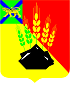 АДМИНИСТРАЦИЯ МИХАЙЛОВСКОГО МУНИЦИПАЛЬНОГО РАЙОНА ПОСТАНОВЛЕНИЕ 
23.05.2023                                               с. Михайловка                                                 № 647-паОб утверждении Порядка разработки и корректировки прогноза социально-экономического развития Михайловского муниципального районаВ соответствии с Бюджетным кодексом Российской Федерации, Федеральным законом от 06.10.2003 № 131-ФЗ «Об общих принципах организации местного самоуправления в Российской Федерации», Федеральным законом от 28.06.2014 № 172-ФЗ «О стратегическом планировании в Российской Федерации» администрация Михайловского муниципального районаПОСТАНОВЛЯЕТ:1. Утвердить прилагаемый Порядок разработки и корректировки прогноза социально-экономического развития Михайловского муниципального района на среднесрочный период (прилагается).2. Постановление администрации Михайловского муниципального района от 21.10.2011 № 1007-па «О порядке разработки прогноза социально-экономического развития Михайловского муниципального района» признать утратившим силу.2. Муниципальному казённому учреждению «Управление по организационно-техническому обеспечению деятельности администрации Михайловского муниципального района» разместить настоящее постановление на официальном сайте администрации Михайловского муниципального района.3. Контроль над исполнением настоящего постановления возложить на первого заместителя главы администрации муниципального района                 Зубок П.А.Глава Михайловского муниципального района –Глава администрации района                                                      В.В. АрхиповУТВЕРЖДЕНпостановлением администрацииМихайловского муниципального районаот 23.05.2023 № 647-паПорядок разработки и корректировки прогноза социально-экономического развития Михайловского муниципального района на среднесрочный период1. Основные положения1.1. Порядок разработки и корректировки прогноза социально-экономического развития Михайловского муниципального района на среднесрочный период (далее - Порядок) регламентирует деятельность структурных подразделений администрации Михайловского муниципального района, участвующих в процессе его разработки и корректировки.1.2. Прогноз социально-экономического развития Михайловского муниципального района (далее – Среднесрочный прогноз) представляет собой документ стратегического планирования Михайловского муниципального района, содержащий систему обоснованных представлений о направлениях и ожидаемых результатах социально-экономического развития района на среднесрочный период.1.3. Среднесрочный прогноз разрабатывается ежегодно на основе прогноза социально-экономического развития Российской Федерации и Приморского края на период не менее трех лет на очередной финансовый год и плановый период.1.4. Среднесрочный прогноз разрабатывается в табличной форме по видам экономической деятельности, секторам, сферам экономики и направлениям развития на основе информации, представленной структурными подразделениями администрации Михайловского муниципального района, участвующими в разработке среднесрочного прогноза.1.5 Среднесрочный прогноз содержит:- оценку достигнутого уровня социально-экономического развития Михайловского района;- оценку факторов и ограничений экономического роста Михайловского района на среднесрочный период;- направления социально-экономического развития Михайловского района и целевые показатели одного или нескольких вариантов прогноза социально-экономического развития Михайловского района на среднесрочный период.1.6. Отдел экономики управления экономики администрации Михайловского муниципального района является уполномоченным органом, ответственным за формирование среднесрочного прогноза Михайловского муниципального района, а также координацию работ по его разработке и корректировке.1.7. Структурные подразделения администрации Михайловского муниципального района, участвующие в разработке среднесрочного прогноза согласно приложению к настоящему Порядку, предоставляют информацию для формирования показателей среднесрочного прогноза в табличной форме с приложением пояснительной записки.1.8. Прогноз социально-экономического развития на очередной финансовый год и плановый период разрабатывается путем уточнения параметров планового периода и добавления параметров второго года планового периода.2. Основные принципы разработки среднесрочного прогноза2.1 Среднесрочный прогноз разрабатывается на вариативной основе (в 2 вариантах: базовый и консервативный), формируется в целом по Михайловскому району и видам экономической деятельности.2.2. Базовый вариант Среднесрочного прогноза характеризует основные тенденции и параметры развития экономики в условиях консервативных траекторий изменения внешних и внутренних факторов при сохранении основных тенденций изменения эффективности использования ресурсов.2.3. Консервативный вариант Среднесрочного прогноза разрабатывается на основе консервативных оценок темпов экономического роста с учетом существенного ухудшения внешнеэкономических и иных условий.3. Разработка среднесрочного прогноза3.1. Отдел экономики управления экономики в течение пяти дней после доведения Министерством экономического развития Приморского края сценарных условий функционирования экономики Российской Федерации (далее - сценарные условия) и основных параметров прогноза социально-экономического развития Российской Федерации на среднесрочный период направляет структурным подразделениям администрации района, участвующим в разработке среднесрочного прогноза, сценарные условия, содержащие наиболее вероятные внешние и внутренние условия и характеристики социально-экономического развития Российской Федерации, соответствующие целям социально-экономического развития на среднесрочный период, и основные параметры, содержащие соответствующие сценарным условиям и отражающие социально-экономическое развитие Российской Федерации в среднесрочном периоде прогнозируемые количественные характеристики.3.2. Структурные подразделения администрации района разрабатывают и ежегодно до 1 июля текущего финансового года представляют в отдел экономики управления экономики информацию для формирования среднесрочного прогноза.3.3. Отдел экономики управления экономики на основании представленной информации:- формирует среднесрочный прогноз и ежегодно, до 1 сентября текущего финансового года, представляет в управление финансов администрации Михайловского муниципального района;- в случае получения замечаний в срок не более 15 дней со дня их поступления дорабатывает проект среднесрочного прогноза;- разрабатывает проект правового акта администрации Михайловского муниципального района об утверждении среднесрочного прогноза и направляет его на согласование.3.4. Среднесрочный прогноз одобряется главой Михайловского муниципального района – главой администрации района путем его утверждения одновременно с принятием решения о внесении проекта решения о бюджете на очередной финансовый год и плановый период на рассмотрение Думы Михайловского муниципального района.3.5. Прогноз социально-экономического развития Михайловского муниципального района на среднесрочный период в 10-дневный срок со дня его одобрения размещается на официальном сайте администрации Михайловского муниципального района в информационно-телекоммуникационной сети "Интернет".4. Корректировка среднесрочного прогноза4.1. Корректировка среднесрочного прогноза проводится по решению главы администрации района с учетом настоящего Порядка в целях обеспечения корректировки бюджета на очередной финансовый год и плановый период.Приложениек Порядку разработки и корректировки прогноза социально-экономического развития Михайловского муниципального района на среднесрочный периодРАЗДЕЛЫ ПРОГНОЗАСОЦИАЛЬНО-ЭКОНОМИЧЕСКОГО РАЗВИТИЯ МИХАЙЛОВСКОГОМУНИЦИПАЛЬНОГО РАЙОНА НА СРЕДНЕСРОЧНЫЙ ПЕРИОД№ п/пНаименование разделаОтветственные структурные подразделения администрации Михайловского муниципального района1.Демографические показателиОтдел экономики2.Промышленное производство, в том числе по видам экономической деятельностиОтдел экономики3.Сельское хозяйствоОтдел сельского хозяйства4.Рынок товаров и услугОтдел экономики5.Малое предпринимательствоОтдел экономики6.СтроительствоОтдел архитектуры и градостроительствауправления по вопросам градостроительства,имущественных и земельных отношений7.ИнвестицииОтдел экономики, отдел архитектуры и градостроительствауправления по вопросам градостроительства,имущественных и земельных отношений8.ФинансыУправление финансов9.Труд и занятостьОтдел экономики10.Развитие социальной сферыУправление по вопросам образования, Отдел по культуре, внутренней и молодежной политике